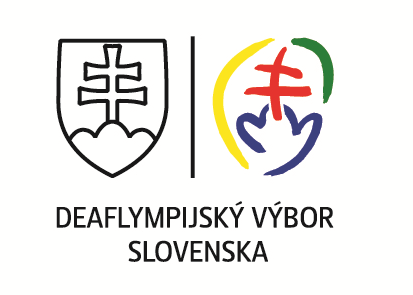 ROKOVACÍ A VOLEBNÝ PORIADOKValného zhromaždenia8. júna 2019, Bratislava	ZÁKLADNÉ USTANOVENIAČlánok 1VZ DVS je najvyšším zastupiteľským orgánom DVS. VZ DVS môže byť riadne, alebo mimoriadne, pričom riadne VZ DVS sa koná najmenej jedenkrát za kalendárny rok. Riadne VZ DVS zvoláva VV DVS a to najneskôr do 30. júna príslušného roka. Mimoriadne VZ DVS sa schádza na základe požiadavky kontrolóra DVS, členov VV DVS, alebo na základe žiadosti aspoň 1/2 riadnych členov DVS, pričom zvolávateľom je VV DVS. Mimoriadne VZ sa musí konať najneskôr do 30 dní po doručení žiadosti o jeho zvolanie. Článok 2Valné zhromaždenie DVS sa za riadnych členov zúčastňujú delegáti s hlasovacím právom po podľa nasledovného kľúča:každý riadny člen má 1 hlas na delegáta,každý riadny člen, ktorý mal 10 – 25 aktívnych športovcov v kalendárnom roku, predchádzajúcom roku konania VZ má ďalší 1 hlas naviac,každý riadny člen, ktorý mal 26 – 50 aktívnych športovcov v kalendárnom roku, predchádzajúcom roku konania VZ má ďalší 1 hlas naviac,každý riadny člen, ktorý mal 51 a viac aktívnych športovcov v kalendárnom roku, predchádzajúcom roku konania VZ má ďalší 1 hlas naviac,každý riadny člen, ktorý mal v posledných štyroch rokoch predchádzajúcich roku konania VZ aspoň jedného aktívneho športovca, ktorý sa zúčastnil ME, MS, má ďalší 1 hlas naviac,každý riadny člen, ktorý mal v posledných štyroch rokoch predchádzajúcich roku konania VZ aspoň jedného aktívneho športovca, ktorý sa zúčastnil Deaflympiády, má ďalší 1 hlas naviac,Delegátom riadneho člena je jeho štatutárny orgán, alebo ním písomne splnomocnená osoba, a zástupca športovcov a športových odborníkov podľa Stanov, ktorí sa preukazujú písomným poverením od športovcov, alebo športových odborníkov, ktorých zastupujú.VZ DVS sa ďalej zúčastňujú členovia orgánov DVS, pracovníci DVS a iní pozvaní hostia.Článok 3Termín a miesto konania, program rokovania VZ DVS oznamuje VV DVS riadnym členom DVS písomnou formou najmenej sedem dní pred jeho konaním. Riadni členovia najneskôr do 24 hodín pred konaním VZ DVS nahlásia na sekretariát DVS svojich delegátov s uvedením všetkých požadovaných informácií týkajúcich sa účasti delegáta na zasadnutí VZ DVS. Delegačky (hlasovacie lístky) na verejné hlasovanie obdržia delegáti pri prezentácii. Ak sa ustanovený a nahlásený delegát z vážnych príčin nemôže VZ DVS zúčastniť, môže riadny člen DVS prostredníctvom svojho štatutárneho zástupcu tohto delegáta nahradiť a to písomnou formou s odôvodnením, ktoré je takýto delegát povinný predložiť pri prezentácii na VZ DVS.Svojvoľná zámena delegáta t.j. bez predloženia písomného odôvodnenia zmeny delegáta pri prezentácii sa hodnotí ako neúčasť delegáta t. j. neobdrží hlasovací lístok, doplnkový materiál a nebude mu preplatené cestovné, stravné, či ubytovanie. Riadne prihláseným delegátom sa uhrádzajú cestovné výdavky v zhode s rozhodnutím VV DVS a príslušnou smernicou DVS. ROKOVACÍ PORIADOK VZ DVSČlánok 1Účastníci Valného zhromaždenia DVS sa členia na:delegátov s hlasovacím právom,Funkcionári VV DVS a iných orgánov DVS, ktorí nie sú súčasne delegátmi s hlasovacím právom,ďalší účastníci - Čestní členovia DVS, pracovníci DVS, pozvaní hostia, doprovod delegátov a iné poverené osoby zabezpečujúce riadny priebeh rokovania.Článok 21.    Priebeh VZ DVS sa riadi programom rokovania uvedenom v pozvánke, ktorý obsahuje najmä:OtvorenieVoľbu pracovného predsedníctva, zapisovateľa, mandátovej a v prípade volieb i volebnej komisie.Schválenie programuVoľbu pracovných komisiíSprávu o činnosti a hospodáreníPlán činnostiDiskusiuSprávy pracovných komisií - uznesenieZáver2.    Každý bod programu, v ktorom sa prednášajú akékoľvek správy, či návrhy, musí obsahovať aj priestor pre rozpravu k danému bodu. Body programu Otvorenie a Záver rokovania prednáša prezident DVS. Návrh programu vypracúva zvolávateľ VZ a pred jeho schválením sa tento môže pozmeniť o schválené návrhy z pléna.Článok 3Rokovanie VZ vedie pracovné predsedníctvo, ktoré je zložené minimálne z troch členov a to prezidenta DVS, generálneho sekretára DVS a ďalších volených členov pracovného predsedníctva, ktorých navrhuje prezident a volia delegáti VZ.Predsedom pracovného predsedníctva je prezident DVS, ktorý je jeho štatutárnym zástupcom.V prípade ak sa prezident DVS nemôže zúčastniť rokovania VZ a zaujať miesto predsedu pracovného predsedníctva, tak miesto predsedu pracovného predsedníctva zaujme generálny sekretár DVS.Ostatní členovia pracovného predsedníctva sú nápomocní predsedovi pri vedení rokovania po všetkých stránkach.Takto určené zloženie pracovného predsedníctva zostáva nemenné až do skončenia VZ.Článok 4Členovia pracovného predsedníctva osobne zodpovedajú za riadny priebeh rokovania a dodržanie demokratických princípov a tohto predpisu.Práva a povinnosti predsedu pracovného predsedníctva sú nasledovné:dbá na chronologický postup jednotlivých bodov rokovania schváleného programu,sleduje časový harmonogram priebehu rokovania a prijíma opatrenia na zabránenie jeho narušenia,otvára každý bod programu, udeľuje slovo v rozprave a prednostne udeľuje slovo tým, ktorí sa hlásia s technickou, či faktickou pripomienkou k prednášaným správam a návrhom, udeľuje slovo diskutujúcim, komentuje odznené príspevky, riadi hlasovanie, konštatuje výsledky hlasovania,zabezpečuje hlasovanie o pozmeňujúcich a doplňujúcich návrhoch v poradí v ktorom boli podané,dáva VZ DVS návrh na vylúčenie osôb z radov účastníkov rokovania, ktorí závažným spôsobom narušujú priebeh rokovania,udeľuje slovo tým, ktorí sa prihlasujú a berie ho tým, ktorí vnášajú do rokovania neporiadok,spolu so zapisovateľom zodpovedá za protokolovanie všetkých závažných pripomienok, pozmeňujúcich a doplňujúcich návrhov, výsledkov hlasovania, ústnych, alebo písomných diskusných príspevkov a všetkých iných skutočností ovplyvňujúcich a charakterizujúcich priebeh rokovania,po ukončení VZ DVS zabezpečuje spracovanie správy z priebehu rokovania a distribúciu riadnym členom najneskôr do 21 dní odo dňa konania VZ DVS.Predseda pracovného predsedníctva môže na VZ DVS poveriť jednotlivých členov predsedníctva riadením, vedením či iným zabezpečovaním riadneho priebehu rokovania VZ.Článok 5Rokovania sa zúčastňujú všetci účastníci s tým, že hlasujú len delegáti s hlasovacím právom. VZ prejednáva záležitosti DVS:   uznáša sa o názve, symbolike DVS, alebo zániku organizácie, spôsobe zániku a naložením s existujúcim majetkom, vysporiadaním záväzkov,schvaľuje stanovy DVS, ich zmeny a doplnky,určuje smery a spôsob rozvoja činnosti DVS,schvaľuje rokovací a volebný poriadok VZ DVS,je oprávnené zrušiť, alebo zmeniť rozhodnutia VV DVS, ak sú v rozpore so stanovami DVS, alebo všeobecne platnými právnymi predpismi SR,volí na štvorročné obdobie prezidenta DVS, členov VV DVS a členov Disciplinárnej komisie,schvaľuje správu o činnosti,schvaľuje plán činnosti DVS,na návrh VV DVS rozhoduje o prijatí a vylúčení čestného člena,berie na vedomie správu o hospodárení,iné záležitosti, ktoré VZ zverujú Stanovy DVS, alebo ktoré si VZ vyhradí na rozhodovanie. Článok 6Po zvolení pracovného predsedníctva a zapisovateľa sa na VZ sa volia pracovné komisie, ktoré majú vždy 3 členov a ich zodpovednosť pretrváva aj po ukončení VZ pre riešenie možných sporov týkajúcich sa VZ. Návrh na zloženie komisií predkladá pracovné predsedníctvo na základe návrhu VV DVS, nominačných návrhov riadnych členov DVS a návrhov delegátov prítomných na VZ. Ide o tieto komisie:mandátová komisia - zisťuje uznášaniaschopnosť zasadnutia VZ a počas hlasovaní a plní úlohu skrutátora,volebná komisia - zabezpečuje priebeh všetkých volieb do orgánov DVS a plní úlohu skrutátora v takýchto voľbách.Volebná komisia sa volí len na zasadnutiach VZ DVS, pokiaľ sa na nich volia členovia orgánov DVS, pričom platí zásada, že členovia volebnej komisie nemôžu byť súčasne kandidátmi za členov orgánov DVS.Činnosť výkonu mandátovej a volebnej komisie kontroluje kontrolór DVS.Článok 7Po zvolení pracovného predsedníctva, zapisovateľa, mandátovej a v prípade volieb i volebnej komisie delegáti schvaľujú program rokovania VZ. Program VZ môže byť zmenený na základe návrhov jednotlivých delegátov. Každý návrh zmeny programu musí byť schválený VZ a po schválení alebo neschválení jednotlivých návrhov na zmenu programu VZ schvaľuje program ako celok. Schválený program VZ je pre rokovanie VZ záväzný a iné skutočnosti, ktoré nie sú súčasťou schváleného programu môže VZ DVS schvaľovať len ako odporúčania či stanovisko.Po schválení programu sa na VZ prerokujú jednotlivé body programu. Delegáti majú demokratickú možnosť po prednese jednotlivých bodov programu o ktorých by malo hlasovať VZ vyjadriť svoje názory, pripomienky, či navrhovať odôvodnené pozmeňovacie návrhy v rozprave k predmetu hlasovania. Rozpravu otvára, vedie a uzatvára predseda pracovného predsedníctva, alebo ním poverený člen predsedníctva. V rozprave o jednotlivých návrhoch k bodom programu sa môžu do rozpravy po súhlase predsedu pracovného predsedníctva zapojiť aj ďalší účastníci VZ a to najmä ak je to nevyhnutné pre odborné alebo iné posúdenie či pripomienkovanie predloženého bodu programu. Ak bol v rámci rozpravy navrhnutý k jednotlivému bodu programu pozmeňovací návrh, tak VZ najskôr pristúpi v rámci rozpravy k hlasovaniu o prijatí či neprijatí takéhoto pozmeňovacieho návrhu, ktorý sa schvaľuje väčšinou hlasov prítomných delegátov s právom hlasovať. Po ukončení rozpravy k jednotlivým bodom programu sa prednesie pôvodný či pozmenený návrh bodu programu a pristúpi sa k samotnému hlasovaniu o tomto bode programu. K bodom programu ktoré sú iba informatívneho charakteru a ktoré VZ iba prijíma na vedomie nie je možné predložiť pozmeňovací návrh.Po uskutočnení hlasovania k jednotlivým bodom programu VZ, sa dáva všetkým účastníkom VZ možnosť prejaviť svoje názory, podávať hodnotenie, kritiku, či návrhy, ale aj rady a informácie v diskusii VZ. Do diskusie sa môžu prihlásiť všetci delegáti VZ ale aj ostatní účastníci VZ. Diskusiu riadi a vedie Prezident pracovného predsedníctva, alebo ním poverený člen predsedníctva, ktorý udeľuje slovo jednotlivým účastníkom, rozhoduje o vymedzení času diskutujúceho (spravidla max. 5 minút) a riadi priebeh diskusie tak, aby zodpovedala slušnému a dôstojnému jednaniu. Časový priestor na diskusiu sa vyhradí spravidla na čas max. 1 hodiny, ktorý môže predseda diskusie z odôvodnených dôvodov predĺžiť. Výnimočne môže predseda diskusie takúto diskusiu predčasne ukončiť v prípade ak nedôstojné správanie sa účastníkov narúša priebeh diskusie a nie je možné docieliť nápravu iným spôsobom. Do protokolu o priebehu diskusie sa zaznamenajú všetky skutočnosti z priebehu diskusie.Po ukončení diskusie sa prednesú správy pracovných komisií po ktorých predseda pracovného predsedníctva ukončí VZ.Článok 8Valné zhromaždenie DVS prijíma svoje rozhodnutia formou uznesení. Uznesenia, ktoré boli prijaté, sa stávajú záväznou formou v dobe ich platnosti pre celý DVS. HLASOVACÍ A VOLEBNÝ PORIADOKČlánok 1Valné zhromaždenie je najvyšším orgánom DVS a spôsob hlasovania, volieb a prijímania rozhodnutí sa uskutočňuje na základe demokratických princípov a tohto predpisu. Vzťahuje sa najmä na:hlasovanie,voľby,prijímanie uznesení.Článok 2Na VZ DVS hlasujú len delegáti s hlasovacím právom a to spoločne, o všetkých záležitostiach o ktorých sa hlasuje. Začiatok hlasovania, jeho priebeh, uskutočnenie a konštatovanie výsledku hlasovania riadi predseda pracovného predsedníctva. Hlasovanie sa uskutočňuje najmä verejným hlasovaním. Článok 3 Verejné hlasovanie k jednotlivým bodom programu prebieha v nasledovných fázach:podanie návrhu s jeho odôvodnením,rozprava k návrhu najmä formou pripomienok, otázok či pozmeňovacích návrhov, hlasovanie o pozmeňovacích návrhoch, ak boli predložené,hlasovanie o návrhu.V prípade veľkého počtu rôznych pozmeňujúcich návrhov sa hlasuje o konečnom znení návrhuNajprv sa hlasuje o doplňujúcich, či pozmeňujúcich návrhoch v poradí, v akom boli podané a potom sa hlasuje o konečnom znení návrhu. Samotné hlasovanie sa vykoná otázkami „Kto je za prijatie návrhu?“,„Kto je proti návrhu?“,„Kto sa zdržal hlasovania?“,na základe spočítaných hlasov a ich pomeru k celkovému počtu prítomných delegátov s hlasovacím právom (podľa prezenčnej listiny) uskutočnených mandátovou komisiou, predseda pracovného predsedníctva vyhlási výsledok hlasovania.Článok 4Pri voľbách formou verejného hlasovania, delegáti s hlasom rozhodujúcim prejavujú svoju vôľu zdvihnutím hlasovacej kartičky - delegačky, na ktorej je vyznačené meno delegáta, počet hlasov a názov členskej organizácie DVS,  ktorú zastupuje. Platia tieto zásady:počet hlasov za, proti a zdržaných, sú vyhlasované priebežne a v sumáre nesmú prevyšovať počet prítomných delegátov s hlasom rozhodujúcim (podľa prezenčnej listiny),ak sumárny počet hlasov prevyšuje počet prítomných delegátov, resp. ak je počet hlasov za a proti rovnaký, hlasovanie sa okamžite opakuje,výsledok hlasovania, ktoré riadne prebehlo, sa zapisovateľom riadne zaprotokoluje a hlasovanie o tejto veci sa už nesmie opakovať.Platnosť a regulárnosť hlasovania potvrdzuje predseda mandátovej komisie.Článok 5O voľbách do orgánov DVS sa hlasuje písomným hlasovaním.  To neplatí pri hlasovaní do mandátovej a volebnej komisie, kde sa hlasuje verejným hlasovaním.Písomné hlasovanie o voľbách do orgánov DVS prebieha v nasledovných fázach:Predseda volebnej komisie oboznámi delegátov o kandidátkach do jednotlivých orgánov DVS a poučí ich o spôsobe voľby.  (koľko kandidátov na tej - ktorej kandidátke môže delegát zakrúžkovať, komu sa odovzdajú hlasovacie lístky, ako prebehne vyhlasovanie výsledkov a pod.),Členovia volebnej komisie následne rozdajú delegátom s hlasovacím právom kandidátky a to podľa zoznamu delegátov prezentovaných na VZ,Samotné hlasovanie prebieha zakrúžkovaním maximálne stanoveného počtu kandidátov z celkového počtu kandidujúcich, a následným odovzdaním hlasovacieho lístka poverenému členovi volebnej komisie.Členovia volebnej komisie následne sčítajú hlasy jednotlivých kandidátov a vyhotovia správu o spôsobe a výsledku  hlasovania, ktorú podpíšu všetci členovia volebnej komisie. V správe  z hlasovania sa uvedie koľko kandidátov hlasovalo, počet platných hlasov a koľko hlasov získal ten-ktorý kandidát. Všetky hlasovacie lístky sa súčasne pripnú k správe z hlasovania.Po podpísaní správy predseda volebnej komisie vystúpi na VZ a vyhlási výsledky hlasovania.      Správa z hlasovania s pripojenými hlasovacími lístkami sa po skončení VZ odovzdá na sekretariát DVS, kde sa uloží do archívu DVS.    Hlasovacie lístky, na ktorých je zakrúžkovaný väčší počet kandidátov než je stanovené, sú neplatné. Najskôr sa hlasuje o voľbe prezidenta DVS, potom o voľbe generálneho sekretára a nakoniec o voľbe členov výkonného výboru.V prípade ak bol kandidát na prezidenta, alebo generálneho sekretára úspešný a súčasne je navrhnutý i ako kandidát do ďalšieho výkonného orgánu, tak sa takýto kandidát po vyhlásení výsledkov  jednotlivej voľby už ďalšieho hlasovania nezúčastňuje a je z hlasovacieho lístka vyčiarknutý.Pred hlasovaním o voľbe členov výkonného výboru VZ hlasuje o počte členov VV a to na návrh VV.Článok 6Delegáti VZ DVS hlasujú o všetkých otázkach, ktoré sú uvedené v jednotlivých bodoch programu VZ.Okrem hlasovania o jednotlivých bodoch programu sa môže na návrh predsedu pracovného predsedníctva hlasovať o procedurálnych otázka ako napr. o zaradení prestávky, o krátkom prerušení VZ, o ukončení diskusie a podobne. Na VZ sa nemôže hlasovať o veciach nesúvisiacich s rokovaním VZ, alebo o tých, ktoré sú v rozpore s konaním VZ či predpismi DVS (napr. o vynechaní hlavných bodov rokovania, alebo zrušení zasadnutia a pod). Článok 7VZ DVS na svojom volebnom riadnom zasadnutí, alebo mimoriadnom VZ vyžadujúcom si voľby, volí členov orgánov. Pri tomto úkone platia nasledovné zásady:za členov orgánov DVS môžu byť volení len kandidáti uvedení na listine kandidátov, starší ako 18 rokov s trvalým pobytom na území SR, spĺňajúci podmienku bezúhonnosti a právnej spôsobilosti, ktorí s takouto kandidatúrou súhlasia. kandidát musí byť individuálnym členom DVS v zmysle stanov DVS,do orgánov DVS môžu byť zvolení aj kandidáti, ktorí sa ho osobne nezúčastňujú, ale so svojou kandidatúrou písomne súhlasia.pri členoch v disciplinárnej komisii a kontrolórovi sa individuálne členstvo nevyžaduje,na to, aby bol kandidát zvolený do orgánu DVS je potrebná nadpolovičná väčšina hlasov prítomných delegátov.    ak kandidát do orgánov DVS nezíska v prvom kole nadpolovičnú väčšinu hlasov, voľby sa opakujú a do druhého kola postupujú prví dvaja kandidáti s najväčším počtom hlasov.ak kandidát do orgánov DVS nezíska ani v druhom kole nadpolovičnú väčšinu hlasov, VZ DVS rozhodne o pokračovaní, alebo odložení volieb.v prípade hlasovania do viacčlenných orgánov DVS (VV, disciplinárna komisia) sú zvolení do orgánu DVS tí kandidáti ktorí:získajú nadpolovičnú väčšinu hlasov prítomných delegátov,majú v poradí do naplnenia počtu členov takéhoto viacčlenného orgánu vyšší počet hlasov ako ostatní kandidáti.  Záverečné ustanoveniaČlánok 1Rokovací a volebný poriadok VZ DVS je záväzným vnútroorganizačným predpisom DVS. Môže byť menený formou doplnkov a zmien, alebo nahradený novým znením schváleným VZ DVS.Článok 2V prípade akýchkoľvek nezrovnalostí či nejasností týkajúcich sa rôznej interpretácie výkladu ustanovení  tohto poriadku je oprávnený poskytnúť rozhodujúci výklad Generálny sekretár DVS. Veci neupravené týmto predpisom sa riadia stanovami DVS a všeobecne platnými právnymi predpismi SR.Článok 3Rokovací a volebný poriadok VZ DVS nadobúda účinnosť a platnosť jeho schválením na zasadnutí VZ DVS dňa 8. 6. 2019.V Bratislave, 8. júna 2019Prezident						...........................................................Viceprezident						...........................................................Generálny sekretár					...........................................................